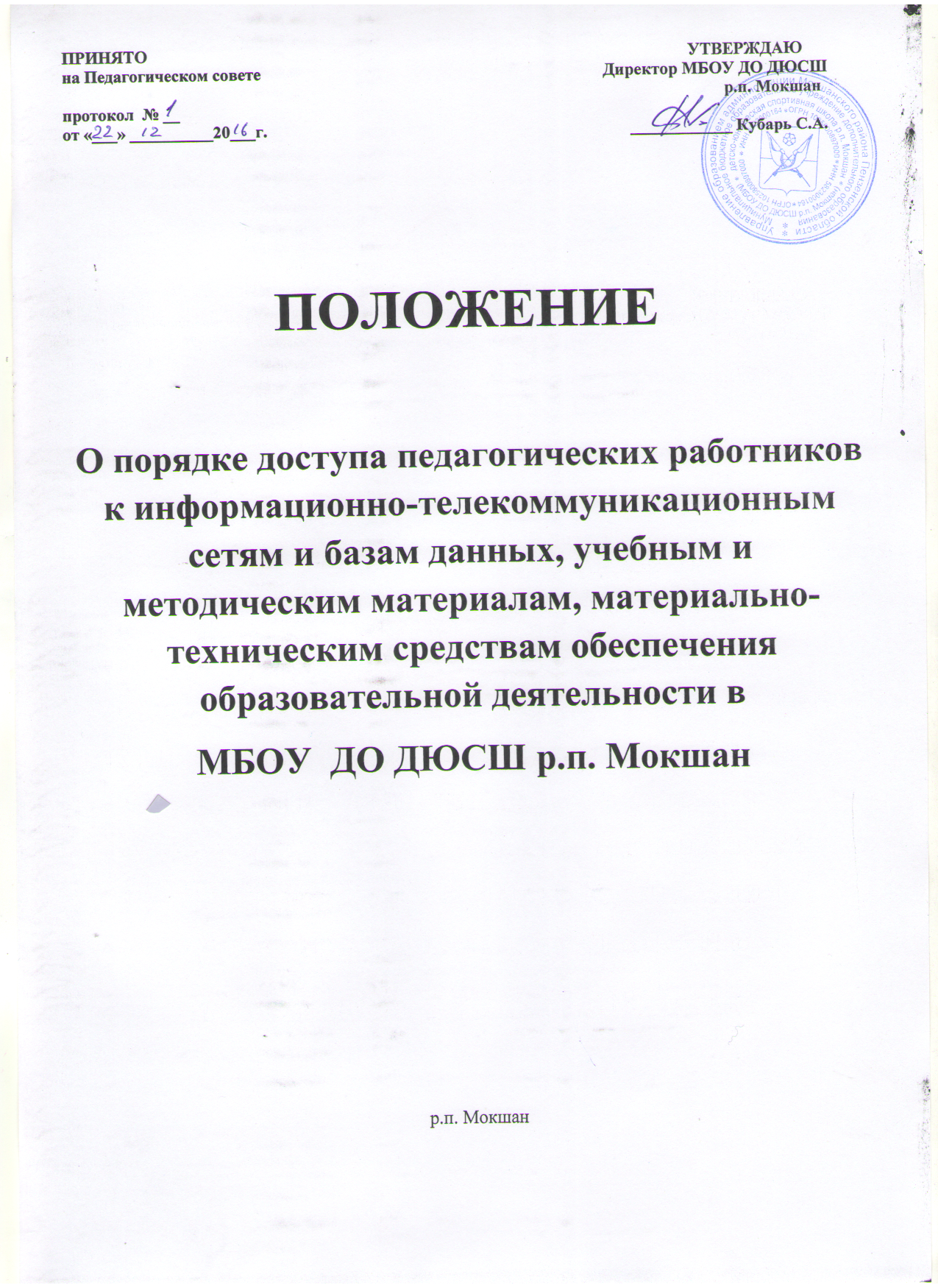 1.Общие положенияНастоящий порядок регламентирует доступ педагогических работников муниципального бюджетного образовательногоучреждения дополнительного образования детско-юношеской спортивной школы  р.п. Мокшан(далее – Организация) к информационно-телекоммуникационным сетям и базам данных, учебным и методическим материалам,  материально-техническим средствам обеспечения образовательной деятельности.2.Цели- информационная компетентность — знания, умения, мотивация и ответственность, связанная с поиском и пониманием информации.-техническая компетентность — знания, умения, мотивация и ответственность, позволяющие эффективно и безопасно использовать технические и программные средства для решения различных задач.-потребительская компетентность — знания, умения, мотивация и ответственность, позволяющие решать с помощью цифровых устройств и интернета различные повседневные задачи, связанные с конкретными жизненными ситуациями.3.Порядок доступак информационно-телекоммуникационным сетям3.1.Доступ педагогических работников к информационно-телекоммуникационной сети Интернет в Организации возможен ежедневно (кроме воскресения) с 11-00 до 20-00 с компьютера Организации, подключенного к сети Интернет, (без ограничения времени  потребленного трафика).3.2. Методические материалы, размещаемые на официальном сайте Организации, находятся в открытом доступе.3.3.При получении учебно-информационных  и методических материалов на электронных носителях, подлежащих возврату, педагогическим работникам не разрешается копировать, стирать или менять на них информацию.4. Право пользование методическим материалам4.1Право использование методических разработок, имеющихся в Организации;4.2.Право на  методический анализ результативности образовательной деятельности по данным различных измерений качества образования;4.3. Право на помощь в разработке учебно-методической и иной документации, необходимой для осуществления образовательной деятельности;4.4.Право на  участие в конференциях, проблемных и тематических семинарах, методических объединениях, групповых и индивидуальных консультациях, педагогических чтениях, мастер-классах, методических выставках, других формах методической работы;4.5. Право на помощь в освоении и разработке инновационных программ и технологий;4.6.Право на  получение методической помощи в осуществлении экспериментальной и инновационной деятельности.4.7. Срок, на который выдаются учебные и методические материалы, определяется методистом организации. Для получения методической помощи педагогический работник может обратиться к директору или методисту Организации.5.Доступ к материально-техническим средствам обеспечения образовательной деятельности5.1.  Доступ педагогических работников к материально-техническим средствам обеспечения образовательной деятельности осуществляется:–  без ограничения к спортивному и тренажерному залам и иным помещениям и местам проведения занятий во время, определенное в расписании занятий;– к спортивному и тренажерному  залам и иным помещениям и местам проведения занятий вне времени, определенного расписанием занятий, по согласованию с  директором организации и работником, ответственным за данное помещение.5.2. Использование движимых (переносных) материально-технических средств обеспечения образовательной деятельности (робот Н.Т. теннисных столов и т.п.) осуществляется по письменной заявке тренера-преподавателяответственному за сохранность и правильное использование соответствующих средств.- выдача педагогическом работнику и сдача им движимых (переносных) материально-технических средств обеспечения образовательной деятельности фиксируются в журнале выдачи.5.3. Для копирования или тиражирования методических материалов педагогические работники имеют право пользоваться копировальным автоматом.5.4. Для распечатывания методических материалов педагогические работники имеют право пользоваться принтером.5.5.Накопители информации (CD-диски, флеш-накопители, карты памяти), используемые педагогическими работниками при работе с компьютерной информацией, предварительно должны быть проверены на отсутствие вредоносных компьютерных программ.